LESSON 11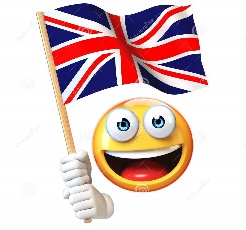 15th May 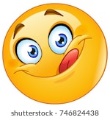 HELLO KIDS! 		 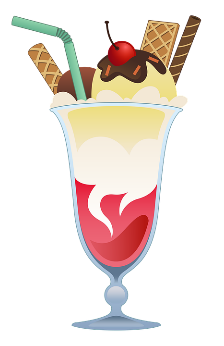 IT’S TIME FOR ENGLISH!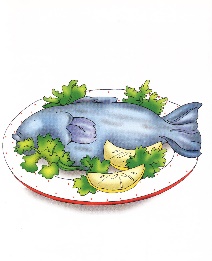 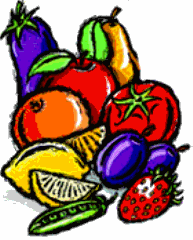 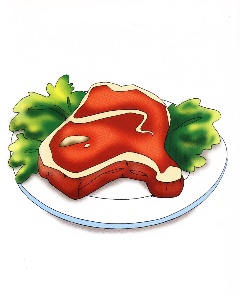 Esercitati ancora a chiedere se un certo cibo piace e a rispondere ascoltando e cantando la canzoncina:https://www.youtube.com/watch?v=frN3nvhIHUkPag. 66 and 67: Listen to the story and repeat (Ascolta la storia e ripeti).Alice ha organizzato una festa.   La tavola è apparecchiata con tante cose buone: cibi, bevande, frutta e verdure che gli ospiti gradiscono molto, ma la regina è sempre arrabbiata e non c’è nulla di quanto Alice ha cucinato che le piaccia! Che caratteraccio! Meglio starle alla larga, perché quando si arrabbia va su tutte le furie e rincorre sudditi e ospiti!Pag. 67:  Listen to the song and sing (Ascolta la canzoncina e canta). Pag. 117 : rifletti su quello che hai imparato con Alice nel suo fantastico mondo e sulle attività che ti sono piaciute di più.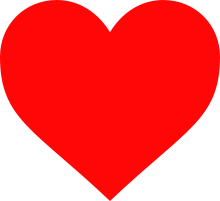 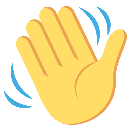 See you soon!	Bye bye! 